Nama Murid: _______________________________________________  Tahun: ______________________Lembaran kerja.A. Lukiskan peta alir yang menunjukkan proses pembangunan persembahan multimedia tak linear dengan menggunakan langkah-langkah dibawah.RANCANGAN PENGAJARAN HARIAN | 2018RANCANGAN PENGAJARAN HARIAN | 2018RANCANGAN PENGAJARAN HARIAN | 2018RANCANGAN PENGAJARAN HARIAN | 2018RANCANGAN PENGAJARAN HARIAN | 2018RANCANGAN PENGAJARAN HARIAN | 2018RANCANGAN PENGAJARAN HARIAN | 2018RANCANGAN PENGAJARAN HARIAN | 2018RANCANGAN PENGAJARAN HARIAN | 2018RANCANGAN PENGAJARAN HARIAN | 2018RANCANGAN PENGAJARAN HARIAN | 2018RANCANGAN PENGAJARAN HARIAN | 2018MINGGUHARITARIKHTARIKHTAHUNTAHUNTAHUNMASAMASAMASAMASAMATAPELAJARAN-Teknologi Maklumat & Komunikasi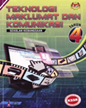 MODULMODULMODULMODULUNIT / TAJUKUNIT / TAJUKUNIT / TAJUKUNIT / TAJUKUNIT / TAJUKUNIT / TAJUK2. Eksplorasi Multimedia2. Eksplorasi Multimedia2. Eksplorasi Multimedia2. Eksplorasi MultimediaUnit 3: Persembahan Multimedia Interaktif Tak LinearUnit 3: Persembahan Multimedia Interaktif Tak LinearUnit 3: Persembahan Multimedia Interaktif Tak LinearUnit 3: Persembahan Multimedia Interaktif Tak LinearUnit 3: Persembahan Multimedia Interaktif Tak LinearUnit 3: Persembahan Multimedia Interaktif Tak LinearSTANDARD KANDUNGANSTANDARD KANDUNGAN3.0  Membangunkan persembahan multimedia interaktif tak linear3.0  Membangunkan persembahan multimedia interaktif tak linear3.0  Membangunkan persembahan multimedia interaktif tak linear3.0  Membangunkan persembahan multimedia interaktif tak linear3.0  Membangunkan persembahan multimedia interaktif tak linear3.0  Membangunkan persembahan multimedia interaktif tak linear3.0  Membangunkan persembahan multimedia interaktif tak linear3.0  Membangunkan persembahan multimedia interaktif tak linear3.0  Membangunkan persembahan multimedia interaktif tak linear3.0  Membangunkan persembahan multimedia interaktif tak linearSTANDARD PEMBELAJARANSTANDARD PEMBELAJARAN3.3  Mempakejkan persembahan multimedia dengan nama yang sesuai.3.3  Mempakejkan persembahan multimedia dengan nama yang sesuai.3.3  Mempakejkan persembahan multimedia dengan nama yang sesuai.3.3  Mempakejkan persembahan multimedia dengan nama yang sesuai.3.3  Mempakejkan persembahan multimedia dengan nama yang sesuai.3.3  Mempakejkan persembahan multimedia dengan nama yang sesuai.3.3  Mempakejkan persembahan multimedia dengan nama yang sesuai.3.3  Mempakejkan persembahan multimedia dengan nama yang sesuai.3.3  Mempakejkan persembahan multimedia dengan nama yang sesuai.3.3  Mempakejkan persembahan multimedia dengan nama yang sesuai.OBJEKTIF PEMBELAJARANOBJEKTIF PEMBELAJARANPada akhir PdPC murid akan dapat :1. Mempakejkan persembahan multimedia.Pada akhir PdPC murid akan dapat :1. Mempakejkan persembahan multimedia.Pada akhir PdPC murid akan dapat :1. Mempakejkan persembahan multimedia.Pada akhir PdPC murid akan dapat :1. Mempakejkan persembahan multimedia.Pada akhir PdPC murid akan dapat :1. Mempakejkan persembahan multimedia.Pada akhir PdPC murid akan dapat :1. Mempakejkan persembahan multimedia.Pada akhir PdPC murid akan dapat :1. Mempakejkan persembahan multimedia.Pada akhir PdPC murid akan dapat :1. Mempakejkan persembahan multimedia.Pada akhir PdPC murid akan dapat :1. Mempakejkan persembahan multimedia.Pada akhir PdPC murid akan dapat :1. Mempakejkan persembahan multimedia.AKTIVITIPDPCAKTIVITIPDPC1. Murid mengimbas pelajaran lalu.2. Murid dibimbing cara menyalin folder projek persembahan yang telah dipakejkan ke dalam  storan mudah alih dan lancarkan persembahan pada computer lain. (KBAT)3. Murid dibimbing menggunakan aplikasi Microsoft PowerPoint Viewer yang disediakan didalam CD untuk melancarkan persembahan.4. Murid membuat perbentangan dihadapan kelas mengikut kumpulan masimng-masing. (PAK21)5. Murid membuat satu senarai semak untuk menilai persembahan multimedia kumpulan lain.(PAK21)6. Kumpulan terbaik diberi penghargaan oleh guru.7. Murid membuat rumusan pelajaran hari ini.1. Murid mengimbas pelajaran lalu.2. Murid dibimbing cara menyalin folder projek persembahan yang telah dipakejkan ke dalam  storan mudah alih dan lancarkan persembahan pada computer lain. (KBAT)3. Murid dibimbing menggunakan aplikasi Microsoft PowerPoint Viewer yang disediakan didalam CD untuk melancarkan persembahan.4. Murid membuat perbentangan dihadapan kelas mengikut kumpulan masimng-masing. (PAK21)5. Murid membuat satu senarai semak untuk menilai persembahan multimedia kumpulan lain.(PAK21)6. Kumpulan terbaik diberi penghargaan oleh guru.7. Murid membuat rumusan pelajaran hari ini.1. Murid mengimbas pelajaran lalu.2. Murid dibimbing cara menyalin folder projek persembahan yang telah dipakejkan ke dalam  storan mudah alih dan lancarkan persembahan pada computer lain. (KBAT)3. Murid dibimbing menggunakan aplikasi Microsoft PowerPoint Viewer yang disediakan didalam CD untuk melancarkan persembahan.4. Murid membuat perbentangan dihadapan kelas mengikut kumpulan masimng-masing. (PAK21)5. Murid membuat satu senarai semak untuk menilai persembahan multimedia kumpulan lain.(PAK21)6. Kumpulan terbaik diberi penghargaan oleh guru.7. Murid membuat rumusan pelajaran hari ini.1. Murid mengimbas pelajaran lalu.2. Murid dibimbing cara menyalin folder projek persembahan yang telah dipakejkan ke dalam  storan mudah alih dan lancarkan persembahan pada computer lain. (KBAT)3. Murid dibimbing menggunakan aplikasi Microsoft PowerPoint Viewer yang disediakan didalam CD untuk melancarkan persembahan.4. Murid membuat perbentangan dihadapan kelas mengikut kumpulan masimng-masing. (PAK21)5. Murid membuat satu senarai semak untuk menilai persembahan multimedia kumpulan lain.(PAK21)6. Kumpulan terbaik diberi penghargaan oleh guru.7. Murid membuat rumusan pelajaran hari ini.1. Murid mengimbas pelajaran lalu.2. Murid dibimbing cara menyalin folder projek persembahan yang telah dipakejkan ke dalam  storan mudah alih dan lancarkan persembahan pada computer lain. (KBAT)3. Murid dibimbing menggunakan aplikasi Microsoft PowerPoint Viewer yang disediakan didalam CD untuk melancarkan persembahan.4. Murid membuat perbentangan dihadapan kelas mengikut kumpulan masimng-masing. (PAK21)5. Murid membuat satu senarai semak untuk menilai persembahan multimedia kumpulan lain.(PAK21)6. Kumpulan terbaik diberi penghargaan oleh guru.7. Murid membuat rumusan pelajaran hari ini.1. Murid mengimbas pelajaran lalu.2. Murid dibimbing cara menyalin folder projek persembahan yang telah dipakejkan ke dalam  storan mudah alih dan lancarkan persembahan pada computer lain. (KBAT)3. Murid dibimbing menggunakan aplikasi Microsoft PowerPoint Viewer yang disediakan didalam CD untuk melancarkan persembahan.4. Murid membuat perbentangan dihadapan kelas mengikut kumpulan masimng-masing. (PAK21)5. Murid membuat satu senarai semak untuk menilai persembahan multimedia kumpulan lain.(PAK21)6. Kumpulan terbaik diberi penghargaan oleh guru.7. Murid membuat rumusan pelajaran hari ini.1. Murid mengimbas pelajaran lalu.2. Murid dibimbing cara menyalin folder projek persembahan yang telah dipakejkan ke dalam  storan mudah alih dan lancarkan persembahan pada computer lain. (KBAT)3. Murid dibimbing menggunakan aplikasi Microsoft PowerPoint Viewer yang disediakan didalam CD untuk melancarkan persembahan.4. Murid membuat perbentangan dihadapan kelas mengikut kumpulan masimng-masing. (PAK21)5. Murid membuat satu senarai semak untuk menilai persembahan multimedia kumpulan lain.(PAK21)6. Kumpulan terbaik diberi penghargaan oleh guru.7. Murid membuat rumusan pelajaran hari ini.1. Murid mengimbas pelajaran lalu.2. Murid dibimbing cara menyalin folder projek persembahan yang telah dipakejkan ke dalam  storan mudah alih dan lancarkan persembahan pada computer lain. (KBAT)3. Murid dibimbing menggunakan aplikasi Microsoft PowerPoint Viewer yang disediakan didalam CD untuk melancarkan persembahan.4. Murid membuat perbentangan dihadapan kelas mengikut kumpulan masimng-masing. (PAK21)5. Murid membuat satu senarai semak untuk menilai persembahan multimedia kumpulan lain.(PAK21)6. Kumpulan terbaik diberi penghargaan oleh guru.7. Murid membuat rumusan pelajaran hari ini.1. Murid mengimbas pelajaran lalu.2. Murid dibimbing cara menyalin folder projek persembahan yang telah dipakejkan ke dalam  storan mudah alih dan lancarkan persembahan pada computer lain. (KBAT)3. Murid dibimbing menggunakan aplikasi Microsoft PowerPoint Viewer yang disediakan didalam CD untuk melancarkan persembahan.4. Murid membuat perbentangan dihadapan kelas mengikut kumpulan masimng-masing. (PAK21)5. Murid membuat satu senarai semak untuk menilai persembahan multimedia kumpulan lain.(PAK21)6. Kumpulan terbaik diberi penghargaan oleh guru.7. Murid membuat rumusan pelajaran hari ini.1. Murid mengimbas pelajaran lalu.2. Murid dibimbing cara menyalin folder projek persembahan yang telah dipakejkan ke dalam  storan mudah alih dan lancarkan persembahan pada computer lain. (KBAT)3. Murid dibimbing menggunakan aplikasi Microsoft PowerPoint Viewer yang disediakan didalam CD untuk melancarkan persembahan.4. Murid membuat perbentangan dihadapan kelas mengikut kumpulan masimng-masing. (PAK21)5. Murid membuat satu senarai semak untuk menilai persembahan multimedia kumpulan lain.(PAK21)6. Kumpulan terbaik diberi penghargaan oleh guru.7. Murid membuat rumusan pelajaran hari ini.AKTIVITI PAK-21AKTIVITI PAK-21Presentation (persembahan power point) , checklist (senarai semak)Presentation (persembahan power point) , checklist (senarai semak)Presentation (persembahan power point) , checklist (senarai semak)Presentation (persembahan power point) , checklist (senarai semak)Presentation (persembahan power point) , checklist (senarai semak)Presentation (persembahan power point) , checklist (senarai semak)Presentation (persembahan power point) , checklist (senarai semak)Presentation (persembahan power point) , checklist (senarai semak)Presentation (persembahan power point) , checklist (senarai semak)Presentation (persembahan power point) , checklist (senarai semak)BBBBBB- PC- Persembahan multimedia- PC- Persembahan multimedia- PC- Persembahan multimedia- PC- Persembahan multimedia- PC- Persembahan multimedia- PC- Persembahan multimedia- PC- Persembahan multimedia- PC- Persembahan multimedia- PC- Persembahan multimedia- PC- Persembahan multimediaKBATKBATELEMEN MERENTAS KURIKULUMELEMEN MERENTAS KURIKULUMNILAI MURNINILAI MURNINILAI MURNI- Disiplin- Bekerjasama- Disiplin- Bekerjasama- Disiplin- Bekerjasama- Disiplin- Bekerjasama- Disiplin- Bekerjasama- Disiplin- Bekerjasama- Disiplin- BekerjasamaELEMEN MERENTAS KURIKULUMELEMEN MERENTAS KURIKULUMKREATIVITIKREATIVITIKREATIVITI- Maklumat baru- Menjana idea- Maklumat baru- Menjana idea- Maklumat baru- Menjana idea- Maklumat baru- Menjana idea- Maklumat baru- Menjana idea- Maklumat baru- Menjana idea- Maklumat baru- Menjana ideaPETA PEMIKIRANI-THINKPETA PEMIKIRANI-THINKTAHAP PENGUASAAN (PBS)TAHAP PENGUASAAN (PBS)PENTAKSIRAN /PENILAIANPENTAKSIRAN /PENILAIANPENTAKSIRAN /PENILAIANPENTAKSIRAN /PENILAIANPENTAKSIRAN /PENILAIAN- Hasil kerja murid- Hasil kerja murid- Hasil kerja murid- Hasil kerja muridREFLEKSI / IMPAKREFLEKSI / IMPAKKEHADIRAN :        / KEHADIRAN :        / KEHADIRAN :        / KEHADIRAN :        / KEHADIRAN :        / KEHADIRAN :        / KEHADIRAN :        / KEHADIRAN :        / KEHADIRAN :        / KEHADIRAN :        / REFLEKSI / IMPAKREFLEKSI / IMPAK______ murid dapat mencapai objektif yang ditetapkan.______ murid yang tidak mencapai objektif diberi bimbingan.                                                                                                   PdP ditunda kerana_____________________________________________________      ______ murid dapat mencapai objektif yang ditetapkan.______ murid yang tidak mencapai objektif diberi bimbingan.                                                                                                   PdP ditunda kerana_____________________________________________________      ______ murid dapat mencapai objektif yang ditetapkan.______ murid yang tidak mencapai objektif diberi bimbingan.                                                                                                   PdP ditunda kerana_____________________________________________________      ______ murid dapat mencapai objektif yang ditetapkan.______ murid yang tidak mencapai objektif diberi bimbingan.                                                                                                   PdP ditunda kerana_____________________________________________________      ______ murid dapat mencapai objektif yang ditetapkan.______ murid yang tidak mencapai objektif diberi bimbingan.                                                                                                   PdP ditunda kerana_____________________________________________________      ______ murid dapat mencapai objektif yang ditetapkan.______ murid yang tidak mencapai objektif diberi bimbingan.                                                                                                   PdP ditunda kerana_____________________________________________________      ______ murid dapat mencapai objektif yang ditetapkan.______ murid yang tidak mencapai objektif diberi bimbingan.                                                                                                   PdP ditunda kerana_____________________________________________________      ______ murid dapat mencapai objektif yang ditetapkan.______ murid yang tidak mencapai objektif diberi bimbingan.                                                                                                   PdP ditunda kerana_____________________________________________________      ______ murid dapat mencapai objektif yang ditetapkan.______ murid yang tidak mencapai objektif diberi bimbingan.                                                                                                   PdP ditunda kerana_____________________________________________________      ______ murid dapat mencapai objektif yang ditetapkan.______ murid yang tidak mencapai objektif diberi bimbingan.                                                                                                   PdP ditunda kerana_____________________________________________________      